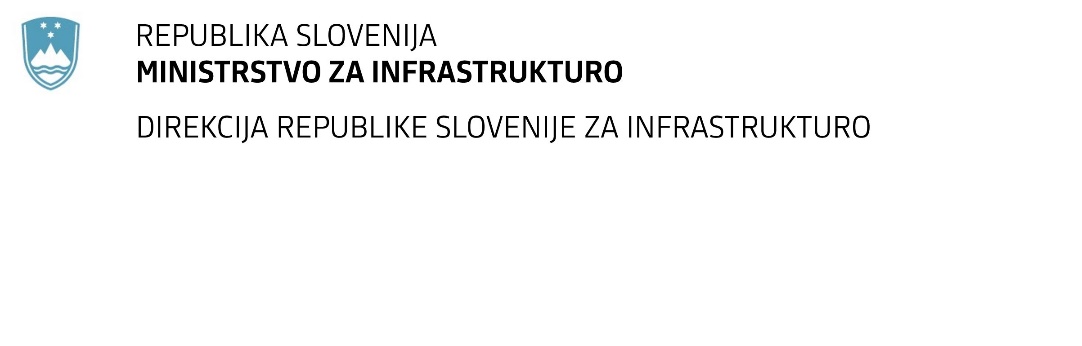 SPREMEMBA RAZPISNE DOKUMENTACIJE za oddajo javnega naročila JN000651/2021-B01 - A-35/21; datum objave: 05.02.2021   Obvestilo o spremembi razpisne dokumentacije je objavljeno na "Portalu javnih naročil" in na naročnikovi spletni strani. Na naročnikovi spletni strani je priložen čistopis spremenjenega dokumenta. Obrazložitev sprememb:Spremembe so sestavni del razpisne dokumentacije in jih je potrebno upoštevati pri pripravi ponudbe.Številka:43001-37/2021-02oznaka naročila:A-35/21 S   Datum:09.03.2021MFERAC:2431-21-000240/0Inženirske storitve pri novogradnji kolesarske povezave Bled – Bohinjska BistricaV Navodilih za pripravo ponudbe se v točki 3.2.3.3 spremeni šesta alineja odstavek, tako da se pravilno glasi:-	v obdobju zadnjih pet (5) let pred objavo tega naročila je kot odgovorni nadzornik ali kot odgovorni nadzornik posameznih del (v skladu s 86. členom Zakona o graditvi objektov) ali kot nadzornik ali vodja nadzora (v skladu s 13. členom Gradbenega zakona) nadziral vsaj tri (3) gradnje avtoceste ali hitre cest ali glavne ceste regionalne ceste ali državne kolesarske povezave ali občinske ceste katerih vsakokratna vrednost gradnje znaša vsaj 2.000.000 EUR (brez DDV).